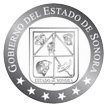 GOBIERNO DEL ESTADO DE SONORA FICHA TECNICA PARA SEGUIMIENTO Y EVALUACION DE INDICADORES DE PROYECTOS Y PROCESOSNUMERO Y NOMBRE DEL PROGRAMA:NUMERO Y NOMBRE DEL PROGRAMA:51 DESARROLLO REGIONAL SUSTENTABLE51 DESARROLLO REGIONAL SUSTENTABLENOMBRE DEL PROCESO:EFECTUAR LOS MANTENIMIENTOS CORRECTIVOS Y PREVENTIVOSCLAVE PROGRAMATICA:211118337F033636108LUNIDAD RESPONSABLE:TELEFONÍA RURAL DE SONORAUNIDAD EJECUTORA:DIRECCIÓN GENERALOBJETIVO DEL PROCESO:OBJETIVO DEL PROCESO:MANTENER LA CALIDAD Y CONTINUIDAD DE LOS SERVICIOS QUE PRESTA EL ORGANISMOMANTENER LA CALIDAD Y CONTINUIDAD DE LOS SERVICIOS QUE PRESTA EL ORGANISMORESULTADO ESPERADO:RESULTADO ESPERADO:CONCLUIR LA OBRA DENTRO DEL PLAZOCONCLUIR LA OBRA DENTRO DEL PLAZODATOS DEL INDICADORDATOS DEL INDICADORDATOS DEL INDICADORDATOS DEL INDICADORNOMBRE INDICADOR:INDICE DE CUMPLIMIENTO DEL PROGRAMA DE MANTENIMIENTOS CORRECTIVOSTIPO:PROGRAMÁTICOFORMULA CALCULO:FORMULA CALCULO:(SERVICIOS DE MANTENIMIENTO CORRECTIVO REALIZADOS/SERVICIOS DE MANTENIMNIENTO CORRECTIVO PROGRAMADOS)*100(SERVICIOS DE MANTENIMIENTO CORRECTIVO REALIZADOS/SERVICIOS DE MANTENIMNIENTO CORRECTIVO PROGRAMADOS)*100INTERPRETACION:INTERPRETACION:ES UN INDICADOR QUE NOS PERMITE VER EL GRADO DE CUMPLIMIENTO DE LA METAES UN INDICADOR QUE NOS PERMITE VER EL GRADO DE CUMPLIMIENTO DE LA METADIMENSION DEL INDICADOR:EFICIENCIASENTIDO:ASCENDENTEVALOR:NO ACUMULABLEFRECUENCIA MEDICION:TRIMESTRALAVANCE DEL INDICADOR:TRIMESTRETrimestre 2META ANUALAVANCE DEL TRIMESTREAVANCE DEL TRIMESTREAVANCE DEL TRIMESTREAVANCE ACUMULADOAVANCE ACUMULADOAVANCE ACUMULADOAVANCE RESPECTO DE LA META ANUALSEMAFOROMETA ANUALPROGRAMADOALCANZADO%PROGRAMADOALCANZADO%AVANCE RESPECTO DE LA META ANUALSEMAFORO591088021199032NUMERO Y NOMBRE DEL PROGRAMA:NUMERO Y NOMBRE DEL PROGRAMA:51 DESARROLLO REGIONAL SUSTENTABLE51 DESARROLLO REGIONAL SUSTENTABLENOMBRE DEL PROCESO:EFECTUAR LOS MANTENIMIENTOS CORRECTIVOS Y PREVENTIVOSCLAVE PROGRAMATICA:211118337F033636108LUNIDAD RESPONSABLE:TELEFONÍA RURAL DE SONORAUNIDAD EJECUTORA:DIRECCIÓN GENERALOBJETIVO DEL PROCESO:OBJETIVO DEL PROCESO:MANTENER LA CALIDAD Y CONTINUIDAD DE LOS SERVICIOS QUE PRESTA EL ORGANISMOMANTENER LA CALIDAD Y CONTINUIDAD DE LOS SERVICIOS QUE PRESTA EL ORGANISMORESULTADO ESPERADO:RESULTADO ESPERADO:CONCLUIR LA OBRA DENTRO DEL PLAZOCONCLUIR LA OBRA DENTRO DEL PLAZODATOS DEL INDICADORDATOS DEL INDICADORDATOS DEL INDICADORDATOS DEL INDICADORNOMBRE INDICADOR:INDICE DE CUMPLIMIENTO DEL PROGRAMA DE MANTENIMIENTOS PREVENTIVOSTIPO:ESTRATÉGICOFORMULA CALCULO:FORMULA CALCULO:(SERVICIOS DE MANTENIMIENTO PREVENTIVO REALIZADOS/SERVICIOS DE MANTENIMIENTO PREVENTIVO PROGRAMADOS)*100(SERVICIOS DE MANTENIMIENTO PREVENTIVO REALIZADOS/SERVICIOS DE MANTENIMIENTO PREVENTIVO PROGRAMADOS)*100INTERPRETACION:INTERPRETACION:ES UN INDICADOR QUE NOS PERMITE VER EL GRADO DE CUMPLIMIENTO DE LA METAES UN INDICADOR QUE NOS PERMITE VER EL GRADO DE CUMPLIMIENTO DE LA METADIMENSION DEL INDICADOR:EFICIENCIASENTIDO:ASCENDENTEVALOR:NO ACUMULABLEFRECUENCIA MEDICION:TRIMESTRALAVANCE DEL INDICADOR:TRIMESTRETrimestre 2META ANUALAVANCE DEL TRIMESTREAVANCE DEL TRIMESTREAVANCE DEL TRIMESTREAVANCE ACUMULADOAVANCE ACUMULADOAVANCE ACUMULADOAVANCE RESPECTO DE LA META ANUALSEMAFOROMETA ANUALPROGRAMADOALCANZADO%PROGRAMADOALCANZADO%AVANCE RESPECTO DE LA META ANUALSEMAFORO62150326633